ТВЕРСКАЯ ОБЛАСТЬДУМА РЖЕВСКОГО МУНИЦИПАЛЬНОГО ОКРУГА РЕШЕНИЕ29.09.2022 		                                					№ 05Руководствуясь пунктом 3 части 16, частью 17 статьи 35, частью 3 статьи 40 Федерального закона от 06.10.2003 № 131-ФЗ «Об общих принципах организации местного самоуправления в Российской Федерации», статьей 2 закона Тверской области от 05.05.2022  № 19-ЗО «О преобразовании муниципальных образований Тверской области путем объединения поселений, входящих в состав территории муниципального образования Тверской области Ржевский муниципальный район, с городским округом город Ржев Тверской области и наделении городского округа город Ржев Тверской области статусом муниципального округа и внесении изменений в отдельные законы Тверской области», постановлением территориальной избирательной комиссии города Ржева от 14.09.2022 № 58/399-5 «О результатах выборов депутатов Думы Ржевского муниципального округа Тверской области первого созыва 11 сентября 2022 года»,  Дума Ржевского муниципального округаР Е Ш И Л А:1. Считать прекращенными с 29 сентября 2022 года полномочия Собрания депутатов Ржевского района Тверской области, Совета депутатов сельского поселения «Есинка» Ржевского района Тверской области, Совета депутатов сельского поселения «Итомля» Ржевского района Тверской области, Совета депутатов сельского поселения «Медведево» Ржевского района Тверской области, Совета депутатов сельского поселения «Победа» Ржевского района Тверской области, Совета депутатов сельского поселения «Успенское» Ржевского района Тверской области, Совета депутатов сельского поселения «Хорошево» Ржевского района Тверской области, Совета депутатов сельского поселения «Чертолино» Ржевского района Тверской области, и депутатов вышеперечисленных представительных органов муниципальных образований Ржевского  района, в связи с началом работы Думы Ржевского муниципального округа первого созыва.2. Настоящее решение вступает в силу со дня его принятия, подлежит официальному опубликованию в газете «Ржевская правда » и размещению на официальном сайте Ржевской городской Думы в информационно-телекоммуникационной сети Интернет.ПредседательДумы Ржевского муниципального округа					А.В. КонстантиновО досрочном прекращении полномочийпредставительных органов муниципальных образований Ржевского района и полномочий депутатов 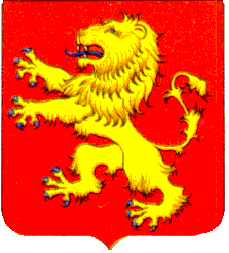 